Clean Economy Workforce Capacity Building Fund (CEWCBF) - Fund GuidelinesWhat is CEWCBF?The Clean Economy Workforce Capacity Building Fund (CEWCBF) creates opportunities for partnerships between the Victorian TAFE and training sector and industry to build workforce capacity, and to develop and deliver training that supports the Victorian Government’s commitment to decarbonise the economy and achieve net zero emissions by 2050.Developing the skills needed for the clean economy requires innovative thinking and approaches. The CEWCBF enables training providers and industry to work together to develop new training methods and products, and support collaborative learning platforms, focused on progressing clean economy workforce skills opportunities. This will improve the relevance of training for students, generate outcomes for employees and industry, and support economic growth and jobs in emerging clean economy sectors.A key focus of CEWCBF is supporting the Victorian TAFE and training sector to better respond and adapt training courses and resources for existing, new and emerging clean economy sectors. The fund will improve the flexibility and responsiveness of the TAFE and training system, align training with emerging industry and workforce needs, ensuring students develop the high-quality skills needed by industry and the Victorian economy as we achieve net zero emissions by 2050.The Victorian Government is also developing a Clean Economy Workforce Development Strategy. While the Strategy will have a long-term focus, there are current and emerging skills and workforce needs resulting from the increasing government and private sector investment in areas including new energy production, technologies, and changing business processes and practices. The Fund is an opportunity to respond to these needs, and develop, test and pilot new approaches to upskilling, reskilling and cross-skilling our workforce. These initiatives may feed into or inform the broader Strategy.ObjectivesImprove the efficiency, flexibility and responsiveness of the training and TAFE system to meet clean economy industry skill needs and business training requirements.  Encourage partnerships between industry bodies, businesses, TAFEs and training organisations to improve workforce productivity in the clean economy through innovative training programs and modes of delivery.Build industry productivity and contribute to broader environmental, social and economic gains in the clean economy.Provide opportunities to transfer and scale deliverables to support the design, adoption and implementation of clean economy workforce skills across the wider training and TAFE system. Provide investment support to areas of focus and opportunity in clean economy workforce sectors delivering on the Victorian Government’s commitment to achieve net zero emissions by 2050.OutcomesShort to medium termDeliver innovation in course development, product design and training delivery through the TAFE and training system for the clean economy.Deliver improved access and relevant clean economy workforce skills, to support business productivity and learner employability.Design new skills development approaches for emerging clean economy sectors. Long termDeliver high-quality skills training through the TAFE and training system, that is relevant and responsive to evolving clean economy industry needs and business training requirements. Achieve workforce training innovation through sustainable collaboration between training providers and industry.Equip existing and emerging clean economy focused workforces with the skills needed, to improve industry productivity through collaboration with the TAFE and training system. Create and deliver skills pathways through a TAFE and training system that is equipped with evidence, knowledge and support, that will contribute to the Victorian Government’s commitment to achieving net zero emissions by 2050. Clean Economy DefinitionThe sectors of the Victorian economy that directly contribute to climate change adaptation and mitigation and include, but not limited to:renewable energy (such as solar, wind, hydroelectricity, bioenergy and green hydrogen), energy efficiency and demand management, energy transmission and storage technologies;  the use of circular economy practices (particularly in material usage and material efficiency including waste management); other zero emission economic activity (e.g. transport and agriculture); and other climate change adaptation and mitigation activity (e.g. carbon capture and storage, hydrogen).Key sectors of the Victorian economy impacted by climate change and the transition towards a clean economy such as construction, manufacturing, agriculture, forestry, food and fibre, tourism.Key sectors of the Victorian economy that will be drivers of the transition towards a clean economy and in addressing climate change (e.g. design and innovation).Figure 1: Framing the Clean Economy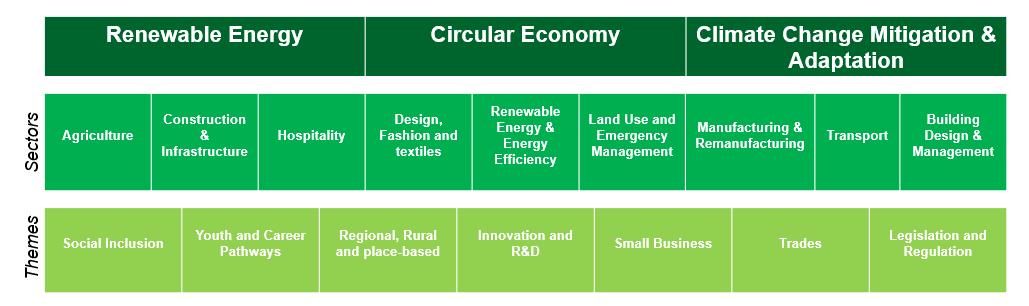 EligibilityApplications are considered from a range of organisations including TAFE and Registered Training Organisations (RTOs), industry, employers, unions, peak bodies and industry associations. There are two potential roles an organisation may have in a CEWCBF project – lead or partner. Conditions may apply. Please refer to Appendix 1 of these guidelines, or the CEWCBF website. Applicants can only submit one application to the Fund. What does the CEWCBF program fund?Funding of up to $1 million is available for collaboration between industry and training providers to deliver innovation in clean economy training and workforce development. Funding can be used for:New training, products and methodsInnovation in course development, product design and training delivery, supporting training and TAFE system improvements that deliver clean economy workforce skills.Workforce training and skills developmentImproving accessibility, relevance and delivery of clean economy workforce skills to support business productivity and learner employability. Clean Economy sectorsDesign of skills development approaches for new and emerging clean economy sectors that will develop the skills needed by industry to deliver on the Victorian Government’s commitment to decarbonise the economy and achieve net zero emissions by 2050.CEWCBF is an innovation fund. The Department is open to project activities that may be funded under the three categories of the program as described above.Innovation in CEWCBF is defined as change that adds value, and contributes to clean economy workforce skills development, through:introducing new or diverse concepts, models, services and productsdisrupting, challenging, and advancing existing practices for our future clean economy workforcesenriching the learner experience.Project activities that will be considered for grant funding under the CEWCBF program must have a focus on clean economy workforce skills development (see the definition and Figure 1 above), and include:innovative delivery modelsenterprise delivery modelsinnovative learning modelsinnovative approaches to development of course material, class resources and curriculumnew sectors and/or learner cohorts entering the training and TAFE systemother innovative approaches to skills developmentother innovation in new training programs and methodsnew training or related technologiesnew or revised accredited training products training pilots.Project activities that will NOT be considered for grant funding under the CEWCBF program include: ongoing fundingexisting initiativesongoing training delivery business as usual activity travel and accommodation capital worksresearch.DurationFunded projects are expected to be completed within 18 months of a grant being awarded, so on or before 31 December 2023.Key datesExpressions of Interest (EOI) open on Monday, 25 October 2021.  EOIs must be completed and submitted before Midnight, Friday, 19 November 2021. Those invited to submit a full application online, must complete this by Midnight, Friday, 3 December 2021.Applying for a CEWCBF GrantExpression of Interest (EOI) LodgementAs a first step you need to complete an EOI. The Department encourages early submission of EOIs to allow those invited to proceed to a full application, to have ample time to complete their applications. Lodge your EOI as soon as possible at this link.A representative from the Department may contact you within 5 (five) business days to discuss your proposal and suitability for the fund. If your EOI is deemed eligible, you will be invited to complete a full application, and a link to the online application form will be sent to you. EOIs open on Monday, 25 October 2021 and close Midnight, Friday, 19 November 2021.Online Grant Application LodgementIf you have been invited to prepare a full application, please complete the online Fund application in the link that has been sent to you. On submission of your online application, you will receive an automated response to acknowledge receipt of your application.Online Applications must be completed and submitted by Midnight, Friday, 3 December 2021.If you have questions while completing your application, please contact: clean.economy.workforce.fund@education.vic.gov.auApplication AssessmentThe Department will review and undertake an initial assessment of your application, and you may receive requests for further information. Applications will be assessed by the Department’s CEWCBF Review Panel.NotificationNotification of the outcome of your application will be a minimum of 30 working days from the date of your submission.Once the Department’s Delegate decides on the outcome of your application, you will be notified.If you are successful, you will receive an electronic draft Common Funding Agreement (CFA). You will also be required to attend a Grant Funding Initiation Meeting and complete Project Initiation Planning documents.Grant Project Delivery and Next StepsRegular progress reports and lodgement of an Evaluation Report are required in accordance with the dates set out in the CFA.On completion of the project, you are required to attend a Project Outcomes Meeting to discuss sustainability of the project and next steps. What are the assessment criteria for CEWCBF grant applications?Applications for grant funding will be assessed against the eligibility and assessment criteria.  Clean Economy Workforce Skills Impact and Innovation - 45%Governance - 10% Partnerships – 10%Capability and Capacity – 25%Sustainability, transferability, and sharing of best practice – 10%The Department will also consider the geographic spread, mix of project types and sizes, and clean economy sectors covered by grants funded under CEWCBF. The Department reserves the right to consult with other Victorian Government organisations to ensure applications do not duplicate existing programs and/or funding and other investments made in the clean economy sector.If the Department receives an application that has the potential to duplicate an existing submission or project, the Department may recommend that applicants collaborate on the project/idea to obtain the best outcome for the project.The Department may seek further information, clarification or evidence as required.  CEWCBF Grant Assessment Criteria ChecklistBackground and context Grant Criteria 1: Clean Economy Workforce Skills Impact and Innovation - 45%Grant Criteria 2: Governance - 10%Grant Criteria 3: Partnerships – 10%Grant Criteria 4: Capability and Capacity – 25%Grant Criteria 5: Sustainability, Transferability, and Sharing Best Practice – 10%Appendix 1Who can apply?What is the current Clean Economy workforce skills challenge / opportunity your project addresses?What consultation have you undertaken in the development of the project to ensure it will deliver on the expected outcomes?Have you had facilitation support from the Department? Include a statement that explains the nature and impact of the Clean Economy workforce skills challenge / opportunity your project will address.Reference the relevant Victorian Government Clean Economy commitments related specifically to the challenge your project is responding to.Evidence should include relevant references/ citations.Evidence needs to include explanation of any trends, barriers and previously tested solutions.Provide evidence of consultation with:industry including businesses, relevant unions, peak bodies etc.TAFE and training system, including public and private registered training organisations.relevant government departments and agencies (for example, the Department of Jobs, Precincts and Regions; Department of Environment, Land, Water and Planning; Sustainability Victoria; Solar Victoria; etc). If yes, include a statement that explains the extent and nature of this support.Criteria questionsCriteria questionsChecklist of information to include1.1What is your project/idea? How does your project respond to the Clean Economy workforce skills challenge / opportunity? What is the scope of your project? Clearly define the objectives and proposed outcomes.Include a statement that explains how your project idea responds to the challenge/opportunity you have identified in the ‘Background and context’ aboveOutline the scope of your project including objectives and proposed outcomes with reference to the overall objectives and intended outcomes of CEWCBF.  Refer Guidelines for CEWCBF Grant Funding. 1.2How is your project innovative? What evidence do you have to support that it is innovative?Of the range of potential Clean Economy workforce skills solutions, why would your project be the most suitable choice? Provide a statement that compares your response to other potential options/solutions.  If you believe there are no alternatives, provide evidence to support this. Describe how your project is innovative and provide evidence to support this.  Evidence should include relevant references, citations, of reports, papers studies, etc.Provide a rationale as to why your proposed project is the most suitable Clean Economy workforce skills solution with reference to other possible options/solutions.  Describe how your project differs from work that has previously been undertaken, clearly articulating what makes it innovative.How does your project differ from normal business development activities?Criteria questionsCriteria questionsChecklist of information to include2.1What is the governance framework/structure for your project? Provide a rationale for the chosen governance framework/structure for your project.Ensure that your project structure is eligible (refer to Who can apply for CEWCBF funding? on the CEWCBF internet portal) 2.2What are the roles and responsibilities of all partners in your governance structure?Explain the relevance, commitment, roles and responsibilities of all partners in your governance structure.How will your partnership arrangements benefit and strengthen your project governance? Provide Memorandums of Understanding 2.3How are you going to measure the impact of your project?Explain the economic and/or social impact and value of your project by completing the relevant sections in the Evaluation Plan templateCriteria questionsCriteria questionsChecklist of information to include3.1Who are your project partners?What are the roles and responsibilities of all partners and key stakeholders (if applicable) in the delivery of your project?Explain the relevance, commitment, roles and responsibilities of all partners/ and key stakeholders in the delivery of your project.Explain how your project partners are engaged in the Clean Economy space in Victoria & / or in the delivery / uplift of workforce skills to support a defined Clean Economy workforce.Explain how your partnership arrangements benefit and strengthen your project delivery. The explanation may capture alignment with strategic direction, compacts, expertise in area etc.Criteria questionsCriteria questionsChecklist of information to include4.1 What is the timeline of the projectComplete the Project on Page outlining major activities/deliverables4.2Describe your capability / capacity to manage the project, the project partnership/s and project risks?Explain how the project will be managed by completing the Project on a Page template. Ensure that all sections of the Project on a Page are complete including the timeframe for recruiting staff to undertake the project if this is required. NOTE:  If an application is approved a detailed Project Initiation Plan is a requirement/deliverable of the first milestone of the Common Funding Agreement.4.2What is your project budget? Complete the Grant Budget TemplateEnsure that all sections of the Grant Budget Template are complete Criteria questionsCriteria questionsChecklist of information to include5.1Describe how you plan for this project to remain sustainable without continued CEWCBF fundingProvide evidence that consideration has been given to how the activities could continue and be sustainable post project and funding.  5.2Describe how the outcomes of the project could be scaled up or mainstreamed within the training and TAFE systemExplain how the project offers the ability to transfer, scale up and / or mainstream new learnings and outcomes for the training and TAFE system5.3Describe how you will share the lessons learnt from the project with the training and TAFE system, industry and government to improve knowledge and understanding of best practice in clean economy workforce skills developmentExplain how the project provides new learnings for the training and TAFE system, industry and the government for clean economy workforce skills developmentExplain how you will share this informationApplicant Eligibility Requirement Applicant Eligibility Requirement EligibilityEligibilityApplicant Eligibility Requirement Applicant Eligibility Requirement LeadPartnerTraining ProviderTraining ProviderTraining ProviderTraining ProviderSkills First Contract holders including TAFEs, dual sector (vocational arm only), Learn Locals and Registered Training Providers delivering in Victoria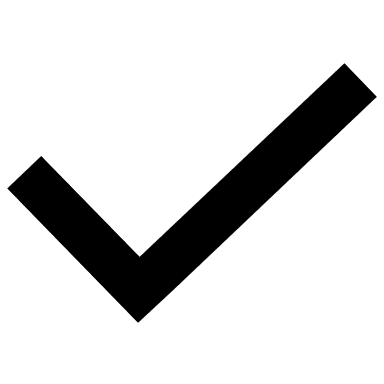 Training providers without a Skills First ContractLearn Locals with ACFE Board Registration and Registered Training Providers registered with the Australian Skills Quality Authority or the Victorian Registration and Qualifications authority delivering in VictoriaXindustryindustryindustryindustryUnion, Peak Body and Industry Association Current operation and member interests in VictoriaRelated to the clean economy local industry/ sector identifiedIndividual businessHave an Australian Business Number (ABN); andRegistered for Goods and Services Tax (GST); andHave main operations in Victoria; andRelated to the clean economy local industry/ sector identifiedConditionalOTHERTertiary education providers Victorian based universities including the tertiary arm of dual sectors. XLocal GovernmentProvide goods and services to local community members in the clean economy sector identifiedConditionalRegional BodyFormal alliance of government, business and community representatives working together to address local clean economy issuesConditionalState GovernmentN/AX